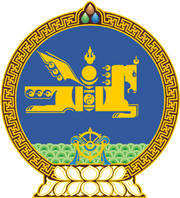 МОНГОЛ УЛСЫН ХУУЛЬ2022 оны 07 сарын 01 өдөр                                                                  Төрийн ордон, Улаанбаатар хот     ЗӨРЧЛИЙН ТУХАЙ ХУУЛЬД     ӨӨРЧЛӨЛТ ОРУУЛАХ ТУХАЙ1 дүгээр зүйл.Зөрчлийн тухай хуулийн 15.8 дугаар зүйлийн гарчгийн “Төлбөрийн чадваргүй яллагдагчид үзүүлэх хууль зүйн туслалцааны тухай хууль зөрчих” гэснийг “Хууль зүйн туслалцааны тухай хууль зөрчих” гэж, мөн зүйлийн 1 дэх хэсгийн “Хэрэг шалган шийдвэрлэх ажиллагаанд оролцож байгаа яллагдагч” гэснийг “Үнэ төлбөргүй хууль зүйн туслалцаа авах хүн” гэж тус тус өөрчилсүгэй. 2 дугаар зүйл.Энэ хуулийг Хууль зүйн туслалцааны тухай хууль /Шинэчилсэн найруулга/ хүчин төгөлдөр болсон өдрөөс эхлэн дагаж мөрдөнө.МОНГОЛ УЛСЫН ИХ ХУРЛЫН ДАРГА 				Г.ЗАНДАНШАТАР